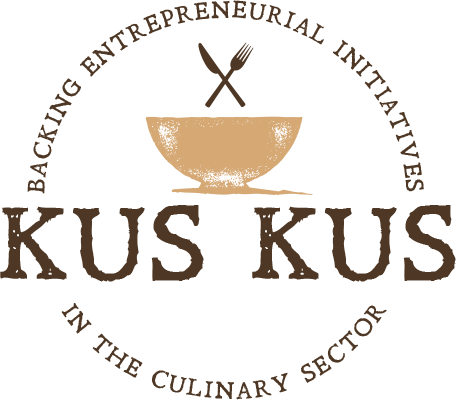 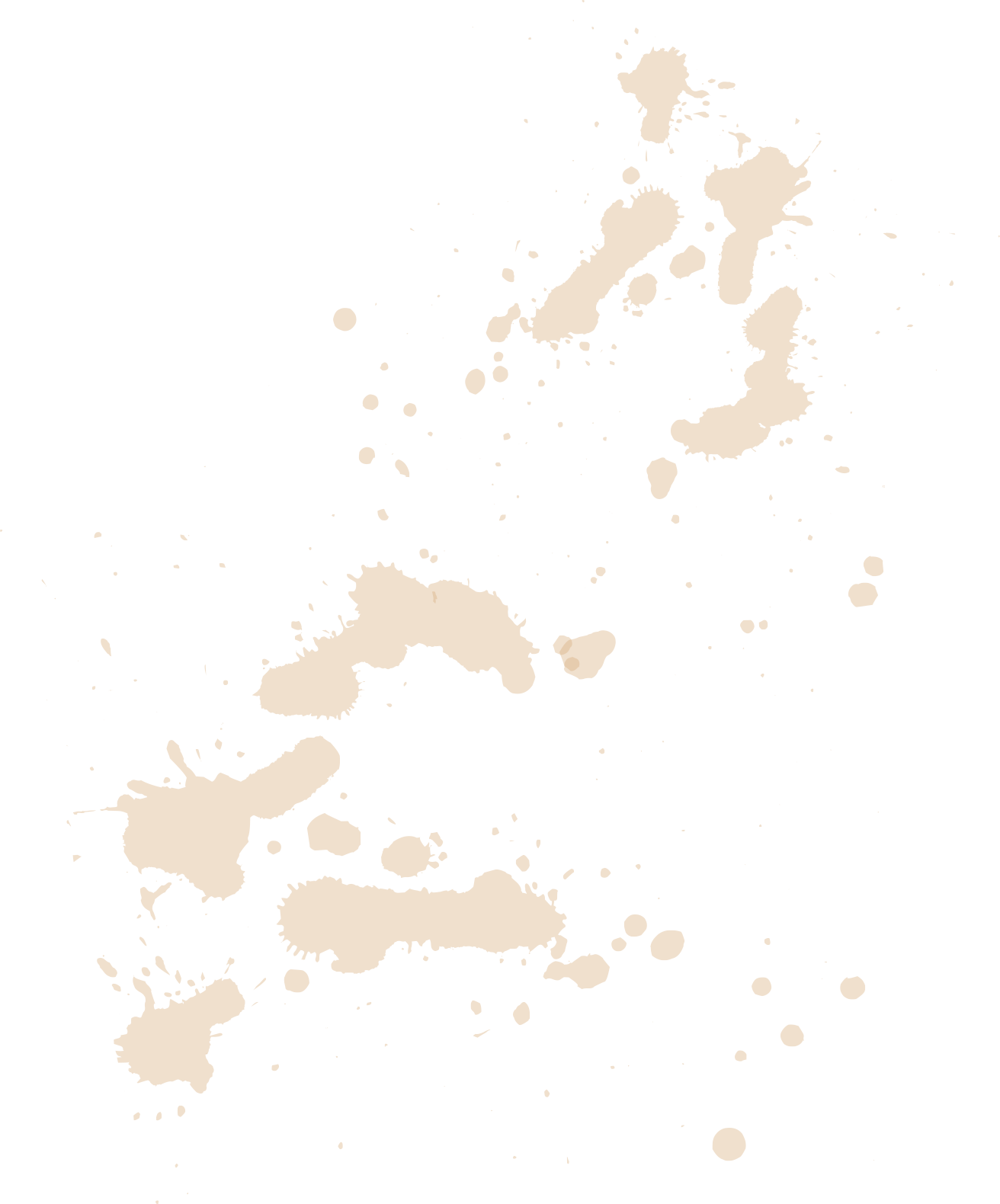 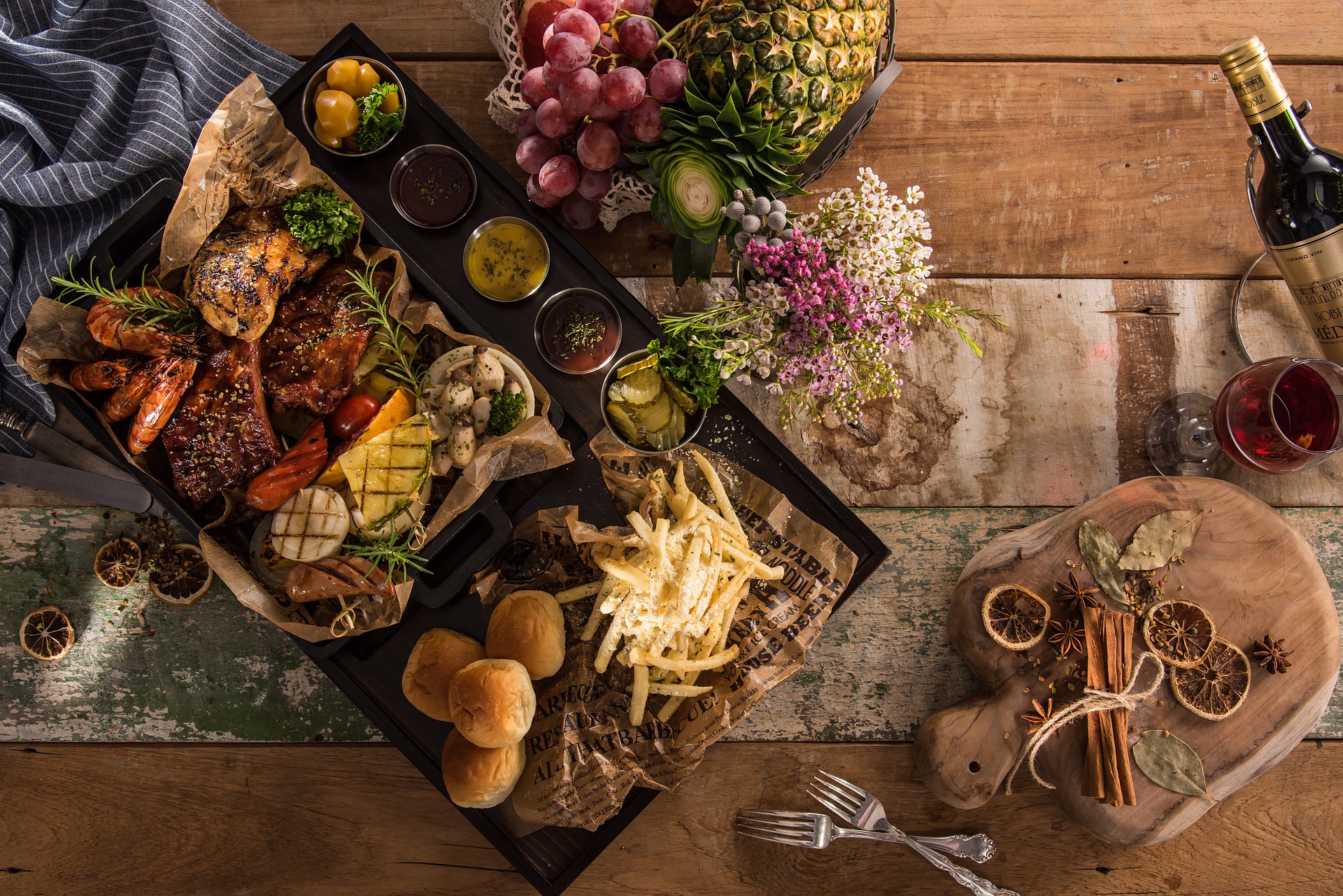 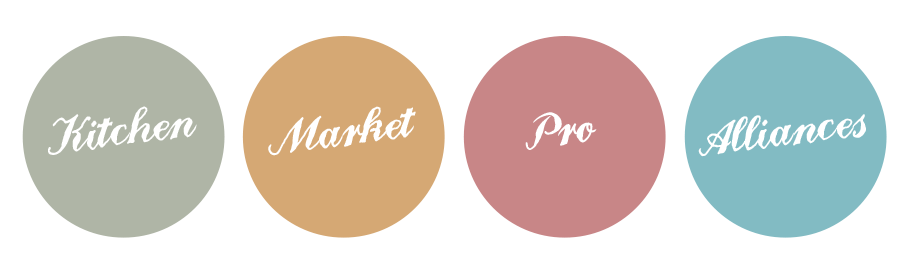 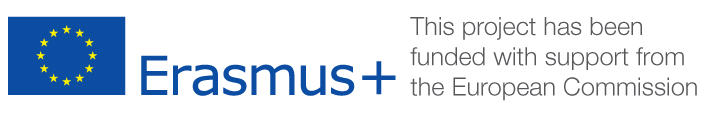 LIEFERANTENBEFRAGUNGZIELIdentifizieren Sie die Lieferanten, die Ihnen die besten Lieferungen zu den besten Konditionen anbieten könnenWELCHE INFORMATIONEN suchen Sie?AktivitätVerteilungFinanzielle BedingungenVerkaufsabteilungLieferzeitenAFTER-SALES-SERVICEAnteriorität, ReferenzenCAGeografische Standorte…